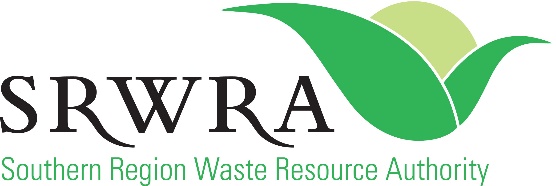 SRWRA School Recycled Art Competition 2021 – REGISTRATION FORMRegistering for the SRWRA School Recycled Art Competition 2021 enrols you into a community awareness program to raise awareness about ‘recycling and repurposing’ resources and opportunities in South Australia.School name: …………………………………………………………………School address: …………………………………………………………………School email: …………………………………………………………………School phone number: …………………………………………………………………Number of participants: …………………………………………………………………Year level/s of participants: …………………………………………………………………Primary contact name: …………………………………………………………………Primary contact email: …………………………………………………………………Primary contact phone number: …………………………………………………………………Secondary contact name: …………………………………………………………………Secondary contact email: …………………………………………………………………Secondary contact phone number: …………………………………………………………………Please detail your planned idea for your SRWRA School Recycled Art Competition entry:………………………………………………………………………………………………………………………………………………………………………………………………………………………………………………………………………………………………………………………………………………………………………………………………………………………………Date:…………… Name………………………………………………………………… 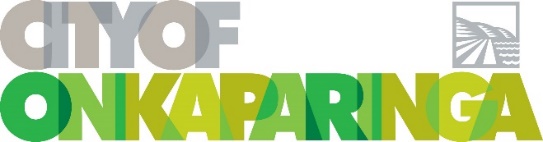 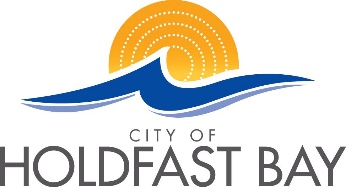 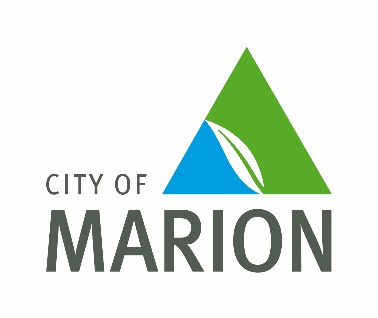 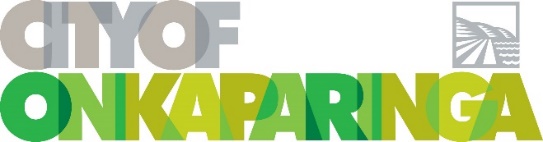 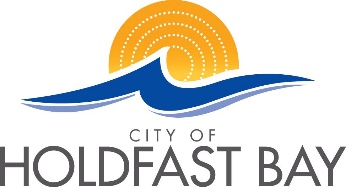 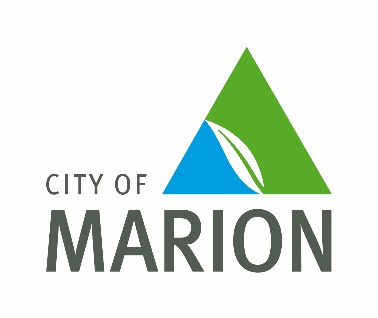 Signature…………………………………………………………………